(*) Estas fechas son fijas en el proceso de contratación Todos los plazos son de cumplimiento obligatorio, de acuerdo con lo establecido en el artículo 47 de las NB-SABS. 1.    CONVOCATORIA1.    CONVOCATORIA1.    CONVOCATORIA1.    CONVOCATORIA1.    CONVOCATORIA1.    CONVOCATORIA1.    CONVOCATORIA1.    CONVOCATORIA1.    CONVOCATORIA1.    CONVOCATORIA1.    CONVOCATORIA1.    CONVOCATORIA1.    CONVOCATORIA1.    CONVOCATORIA1.    CONVOCATORIA1.    CONVOCATORIA1.    CONVOCATORIA1.    CONVOCATORIA1.    CONVOCATORIA1.    CONVOCATORIA1.    CONVOCATORIA1.    CONVOCATORIA1.    CONVOCATORIA1.    CONVOCATORIA1.    CONVOCATORIA1.    CONVOCATORIA1.    CONVOCATORIA1.    CONVOCATORIA1.    CONVOCATORIA1.    CONVOCATORIA1.    CONVOCATORIA1.    CONVOCATORIA1.    CONVOCATORIA1.    CONVOCATORIA1.    CONVOCATORIA1.    CONVOCATORIA1.    CONVOCATORIA1.    CONVOCATORIA1.    CONVOCATORIA1.    CONVOCATORIA1.    CONVOCATORIA1.    CONVOCATORIA1.    CONVOCATORIASe convoca a la presentación de COTIZACIONES para el siguiente proceso:Se convoca a la presentación de COTIZACIONES para el siguiente proceso:Se convoca a la presentación de COTIZACIONES para el siguiente proceso:Se convoca a la presentación de COTIZACIONES para el siguiente proceso:Se convoca a la presentación de COTIZACIONES para el siguiente proceso:Se convoca a la presentación de COTIZACIONES para el siguiente proceso:Se convoca a la presentación de COTIZACIONES para el siguiente proceso:Se convoca a la presentación de COTIZACIONES para el siguiente proceso:Se convoca a la presentación de COTIZACIONES para el siguiente proceso:Se convoca a la presentación de COTIZACIONES para el siguiente proceso:Se convoca a la presentación de COTIZACIONES para el siguiente proceso:Se convoca a la presentación de COTIZACIONES para el siguiente proceso:Se convoca a la presentación de COTIZACIONES para el siguiente proceso:Se convoca a la presentación de COTIZACIONES para el siguiente proceso:Se convoca a la presentación de COTIZACIONES para el siguiente proceso:Se convoca a la presentación de COTIZACIONES para el siguiente proceso:Se convoca a la presentación de COTIZACIONES para el siguiente proceso:Se convoca a la presentación de COTIZACIONES para el siguiente proceso:Se convoca a la presentación de COTIZACIONES para el siguiente proceso:Se convoca a la presentación de COTIZACIONES para el siguiente proceso:Se convoca a la presentación de COTIZACIONES para el siguiente proceso:Se convoca a la presentación de COTIZACIONES para el siguiente proceso:Se convoca a la presentación de COTIZACIONES para el siguiente proceso:Se convoca a la presentación de COTIZACIONES para el siguiente proceso:Se convoca a la presentación de COTIZACIONES para el siguiente proceso:Se convoca a la presentación de COTIZACIONES para el siguiente proceso:Se convoca a la presentación de COTIZACIONES para el siguiente proceso:Se convoca a la presentación de COTIZACIONES para el siguiente proceso:Se convoca a la presentación de COTIZACIONES para el siguiente proceso:Se convoca a la presentación de COTIZACIONES para el siguiente proceso:Se convoca a la presentación de COTIZACIONES para el siguiente proceso:Se convoca a la presentación de COTIZACIONES para el siguiente proceso:Se convoca a la presentación de COTIZACIONES para el siguiente proceso:Se convoca a la presentación de COTIZACIONES para el siguiente proceso:Se convoca a la presentación de COTIZACIONES para el siguiente proceso:Se convoca a la presentación de COTIZACIONES para el siguiente proceso:Se convoca a la presentación de COTIZACIONES para el siguiente proceso:Se convoca a la presentación de COTIZACIONES para el siguiente proceso:Se convoca a la presentación de COTIZACIONES para el siguiente proceso:Se convoca a la presentación de COTIZACIONES para el siguiente proceso:Se convoca a la presentación de COTIZACIONES para el siguiente proceso:Se convoca a la presentación de COTIZACIONES para el siguiente proceso:Se convoca a la presentación de COTIZACIONES para el siguiente proceso:Entidad ConvocanteEntidad ConvocanteEntidad ConvocanteEntidad Convocante::BANCO CENTRAL DE BOLIVIABANCO CENTRAL DE BOLIVIABANCO CENTRAL DE BOLIVIABANCO CENTRAL DE BOLIVIABANCO CENTRAL DE BOLIVIABANCO CENTRAL DE BOLIVIABANCO CENTRAL DE BOLIVIABANCO CENTRAL DE BOLIVIABANCO CENTRAL DE BOLIVIABANCO CENTRAL DE BOLIVIABANCO CENTRAL DE BOLIVIABANCO CENTRAL DE BOLIVIABANCO CENTRAL DE BOLIVIABANCO CENTRAL DE BOLIVIABANCO CENTRAL DE BOLIVIABANCO CENTRAL DE BOLIVIABANCO CENTRAL DE BOLIVIABANCO CENTRAL DE BOLIVIABANCO CENTRAL DE BOLIVIABANCO CENTRAL DE BOLIVIABANCO CENTRAL DE BOLIVIABANCO CENTRAL DE BOLIVIABANCO CENTRAL DE BOLIVIABANCO CENTRAL DE BOLIVIABANCO CENTRAL DE BOLIVIABANCO CENTRAL DE BOLIVIABANCO CENTRAL DE BOLIVIABANCO CENTRAL DE BOLIVIABANCO CENTRAL DE BOLIVIABANCO CENTRAL DE BOLIVIABANCO CENTRAL DE BOLIVIABANCO CENTRAL DE BOLIVIABANCO CENTRAL DE BOLIVIABANCO CENTRAL DE BOLIVIABANCO CENTRAL DE BOLIVIAModalidad de ContrataciónModalidad de ContrataciónModalidad de ContrataciónModalidad de Contratación::Apoyo Nacional a la Producción y EmpleoApoyo Nacional a la Producción y EmpleoApoyo Nacional a la Producción y EmpleoApoyo Nacional a la Producción y EmpleoApoyo Nacional a la Producción y EmpleoApoyo Nacional a la Producción y EmpleoApoyo Nacional a la Producción y EmpleoApoyo Nacional a la Producción y EmpleoApoyo Nacional a la Producción y EmpleoApoyo Nacional a la Producción y EmpleoApoyo Nacional a la Producción y EmpleoApoyo Nacional a la Producción y EmpleoApoyo Nacional a la Producción y EmpleoApoyo Nacional a la Producción y EmpleoApoyo Nacional a la Producción y EmpleoApoyo Nacional a la Producción y EmpleoApoyo Nacional a la Producción y EmpleoApoyo Nacional a la Producción y EmpleoApoyo Nacional a la Producción y EmpleoApoyo Nacional a la Producción y EmpleoApoyo Nacional a la Producción y EmpleoApoyo Nacional a la Producción y EmpleoApoyo Nacional a la Producción y EmpleoApoyo Nacional a la Producción y EmpleoApoyo Nacional a la Producción y EmpleoApoyo Nacional a la Producción y EmpleoApoyo Nacional a la Producción y EmpleoApoyo Nacional a la Producción y EmpleoApoyo Nacional a la Producción y EmpleoApoyo Nacional a la Producción y EmpleoApoyo Nacional a la Producción y EmpleoApoyo Nacional a la Producción y EmpleoApoyo Nacional a la Producción y EmpleoApoyo Nacional a la Producción y EmpleoApoyo Nacional a la Producción y EmpleoCUCECUCECUCECUCE::Código interno que la entidad utiliza para Identificar al procesoCódigo interno que la entidad utiliza para Identificar al procesoCódigo interno que la entidad utiliza para Identificar al procesoCódigo interno que la entidad utiliza para Identificar al proceso::ANPE-C N° 040/2015-1CANPE-C N° 040/2015-1CANPE-C N° 040/2015-1CANPE-C N° 040/2015-1CANPE-C N° 040/2015-1CANPE-C N° 040/2015-1CANPE-C N° 040/2015-1CANPE-C N° 040/2015-1CANPE-C N° 040/2015-1CANPE-C N° 040/2015-1CANPE-C N° 040/2015-1CANPE-C N° 040/2015-1CANPE-C N° 040/2015-1CANPE-C N° 040/2015-1CANPE-C N° 040/2015-1CANPE-C N° 040/2015-1CANPE-C N° 040/2015-1CANPE-C N° 040/2015-1CObjeto de la contrataciónObjeto de la contrataciónObjeto de la contrataciónObjeto de la contratación::PROVISIÓN E INSTALACIÓN DE UN SISTEMA INTEGRADO DE SEGURIDAD PARA LOS AMBIENTES DEL ARCHIVO INTERMEDIO - SENKATAPROVISIÓN E INSTALACIÓN DE UN SISTEMA INTEGRADO DE SEGURIDAD PARA LOS AMBIENTES DEL ARCHIVO INTERMEDIO - SENKATAPROVISIÓN E INSTALACIÓN DE UN SISTEMA INTEGRADO DE SEGURIDAD PARA LOS AMBIENTES DEL ARCHIVO INTERMEDIO - SENKATAPROVISIÓN E INSTALACIÓN DE UN SISTEMA INTEGRADO DE SEGURIDAD PARA LOS AMBIENTES DEL ARCHIVO INTERMEDIO - SENKATAPROVISIÓN E INSTALACIÓN DE UN SISTEMA INTEGRADO DE SEGURIDAD PARA LOS AMBIENTES DEL ARCHIVO INTERMEDIO - SENKATAPROVISIÓN E INSTALACIÓN DE UN SISTEMA INTEGRADO DE SEGURIDAD PARA LOS AMBIENTES DEL ARCHIVO INTERMEDIO - SENKATAPROVISIÓN E INSTALACIÓN DE UN SISTEMA INTEGRADO DE SEGURIDAD PARA LOS AMBIENTES DEL ARCHIVO INTERMEDIO - SENKATAPROVISIÓN E INSTALACIÓN DE UN SISTEMA INTEGRADO DE SEGURIDAD PARA LOS AMBIENTES DEL ARCHIVO INTERMEDIO - SENKATAPROVISIÓN E INSTALACIÓN DE UN SISTEMA INTEGRADO DE SEGURIDAD PARA LOS AMBIENTES DEL ARCHIVO INTERMEDIO - SENKATAPROVISIÓN E INSTALACIÓN DE UN SISTEMA INTEGRADO DE SEGURIDAD PARA LOS AMBIENTES DEL ARCHIVO INTERMEDIO - SENKATAPROVISIÓN E INSTALACIÓN DE UN SISTEMA INTEGRADO DE SEGURIDAD PARA LOS AMBIENTES DEL ARCHIVO INTERMEDIO - SENKATAPROVISIÓN E INSTALACIÓN DE UN SISTEMA INTEGRADO DE SEGURIDAD PARA LOS AMBIENTES DEL ARCHIVO INTERMEDIO - SENKATAPROVISIÓN E INSTALACIÓN DE UN SISTEMA INTEGRADO DE SEGURIDAD PARA LOS AMBIENTES DEL ARCHIVO INTERMEDIO - SENKATAPROVISIÓN E INSTALACIÓN DE UN SISTEMA INTEGRADO DE SEGURIDAD PARA LOS AMBIENTES DEL ARCHIVO INTERMEDIO - SENKATAPROVISIÓN E INSTALACIÓN DE UN SISTEMA INTEGRADO DE SEGURIDAD PARA LOS AMBIENTES DEL ARCHIVO INTERMEDIO - SENKATAPROVISIÓN E INSTALACIÓN DE UN SISTEMA INTEGRADO DE SEGURIDAD PARA LOS AMBIENTES DEL ARCHIVO INTERMEDIO - SENKATAPROVISIÓN E INSTALACIÓN DE UN SISTEMA INTEGRADO DE SEGURIDAD PARA LOS AMBIENTES DEL ARCHIVO INTERMEDIO - SENKATAPROVISIÓN E INSTALACIÓN DE UN SISTEMA INTEGRADO DE SEGURIDAD PARA LOS AMBIENTES DEL ARCHIVO INTERMEDIO - SENKATAPROVISIÓN E INSTALACIÓN DE UN SISTEMA INTEGRADO DE SEGURIDAD PARA LOS AMBIENTES DEL ARCHIVO INTERMEDIO - SENKATAPROVISIÓN E INSTALACIÓN DE UN SISTEMA INTEGRADO DE SEGURIDAD PARA LOS AMBIENTES DEL ARCHIVO INTERMEDIO - SENKATAPROVISIÓN E INSTALACIÓN DE UN SISTEMA INTEGRADO DE SEGURIDAD PARA LOS AMBIENTES DEL ARCHIVO INTERMEDIO - SENKATAPROVISIÓN E INSTALACIÓN DE UN SISTEMA INTEGRADO DE SEGURIDAD PARA LOS AMBIENTES DEL ARCHIVO INTERMEDIO - SENKATAPROVISIÓN E INSTALACIÓN DE UN SISTEMA INTEGRADO DE SEGURIDAD PARA LOS AMBIENTES DEL ARCHIVO INTERMEDIO - SENKATAPROVISIÓN E INSTALACIÓN DE UN SISTEMA INTEGRADO DE SEGURIDAD PARA LOS AMBIENTES DEL ARCHIVO INTERMEDIO - SENKATAPROVISIÓN E INSTALACIÓN DE UN SISTEMA INTEGRADO DE SEGURIDAD PARA LOS AMBIENTES DEL ARCHIVO INTERMEDIO - SENKATAPROVISIÓN E INSTALACIÓN DE UN SISTEMA INTEGRADO DE SEGURIDAD PARA LOS AMBIENTES DEL ARCHIVO INTERMEDIO - SENKATAPROVISIÓN E INSTALACIÓN DE UN SISTEMA INTEGRADO DE SEGURIDAD PARA LOS AMBIENTES DEL ARCHIVO INTERMEDIO - SENKATAPROVISIÓN E INSTALACIÓN DE UN SISTEMA INTEGRADO DE SEGURIDAD PARA LOS AMBIENTES DEL ARCHIVO INTERMEDIO - SENKATAPROVISIÓN E INSTALACIÓN DE UN SISTEMA INTEGRADO DE SEGURIDAD PARA LOS AMBIENTES DEL ARCHIVO INTERMEDIO - SENKATAPROVISIÓN E INSTALACIÓN DE UN SISTEMA INTEGRADO DE SEGURIDAD PARA LOS AMBIENTES DEL ARCHIVO INTERMEDIO - SENKATAPROVISIÓN E INSTALACIÓN DE UN SISTEMA INTEGRADO DE SEGURIDAD PARA LOS AMBIENTES DEL ARCHIVO INTERMEDIO - SENKATAPROVISIÓN E INSTALACIÓN DE UN SISTEMA INTEGRADO DE SEGURIDAD PARA LOS AMBIENTES DEL ARCHIVO INTERMEDIO - SENKATAPROVISIÓN E INSTALACIÓN DE UN SISTEMA INTEGRADO DE SEGURIDAD PARA LOS AMBIENTES DEL ARCHIVO INTERMEDIO - SENKATAPROVISIÓN E INSTALACIÓN DE UN SISTEMA INTEGRADO DE SEGURIDAD PARA LOS AMBIENTES DEL ARCHIVO INTERMEDIO - SENKATAPROVISIÓN E INSTALACIÓN DE UN SISTEMA INTEGRADO DE SEGURIDAD PARA LOS AMBIENTES DEL ARCHIVO INTERMEDIO - SENKATAMétodo de Selección y AdjudicaciónMétodo de Selección y AdjudicaciónMétodo de Selección y AdjudicaciónMétodo de Selección y Adjudicación::a) Calidad, Propuesta Técnica y Costoa) Calidad, Propuesta Técnica y Costoa) Calidad, Propuesta Técnica y Costoa) Calidad, Propuesta Técnica y Costoa) Calidad, Propuesta Técnica y Costoa) Calidad, Propuesta Técnica y Costoa) Calidad, Propuesta Técnica y Costoa) Calidad, Propuesta Técnica y Costoa) Calidad, Propuesta Técnica y Costoa) Calidad, Propuesta Técnica y Costoa) Calidad, Propuesta Técnica y Costoa) Calidad, Propuesta Técnica y Costob) Calidad b) Calidad b) Calidad b) Calidad b) Calidad b) Calidad XXc) Precio Evaluado más bajoc) Precio Evaluado más bajoc) Precio Evaluado más bajoc) Precio Evaluado más bajoc) Precio Evaluado más bajoc) Precio Evaluado más bajoc) Precio Evaluado más bajoc) Precio Evaluado más bajoc) Precio Evaluado más bajoc) Precio Evaluado más bajoc) Precio Evaluado más bajoc) Precio Evaluado más bajoc) Precio Evaluado más bajoForma de AdjudicaciónForma de AdjudicaciónForma de AdjudicaciónForma de Adjudicación::Por el TOTALPor el TOTALPor el TOTALPor el TOTALPor el TOTALPor el TOTALPor el TOTALPor el TOTALPor el TOTALPor el TOTALPor el TOTALPor el TOTALPor el TOTALPor el TOTALPor el TOTALPor el TOTALPor el TOTALPor el TOTALPor el TOTALPor el TOTALPor el TOTALPor el TOTALPor el TOTALPor el TOTALPor el TOTALPor el TOTALPor el TOTALPor el TOTALPor el TOTALPor el TOTALPor el TOTALPor el TOTALPor el TOTALPor el TOTALPor el TOTALPrecio ReferencialPrecio ReferencialPrecio ReferencialPrecio Referencial::Bs100.000,00 (Cien mil 00/100 Bolivianos)Bs100.000,00 (Cien mil 00/100 Bolivianos)Bs100.000,00 (Cien mil 00/100 Bolivianos)Bs100.000,00 (Cien mil 00/100 Bolivianos)Bs100.000,00 (Cien mil 00/100 Bolivianos)Bs100.000,00 (Cien mil 00/100 Bolivianos)Bs100.000,00 (Cien mil 00/100 Bolivianos)Bs100.000,00 (Cien mil 00/100 Bolivianos)Bs100.000,00 (Cien mil 00/100 Bolivianos)Bs100.000,00 (Cien mil 00/100 Bolivianos)Bs100.000,00 (Cien mil 00/100 Bolivianos)Bs100.000,00 (Cien mil 00/100 Bolivianos)Bs100.000,00 (Cien mil 00/100 Bolivianos)Bs100.000,00 (Cien mil 00/100 Bolivianos)Bs100.000,00 (Cien mil 00/100 Bolivianos)Bs100.000,00 (Cien mil 00/100 Bolivianos)Bs100.000,00 (Cien mil 00/100 Bolivianos)Bs100.000,00 (Cien mil 00/100 Bolivianos)Bs100.000,00 (Cien mil 00/100 Bolivianos)Bs100.000,00 (Cien mil 00/100 Bolivianos)Bs100.000,00 (Cien mil 00/100 Bolivianos)Bs100.000,00 (Cien mil 00/100 Bolivianos)Bs100.000,00 (Cien mil 00/100 Bolivianos)Bs100.000,00 (Cien mil 00/100 Bolivianos)Bs100.000,00 (Cien mil 00/100 Bolivianos)Bs100.000,00 (Cien mil 00/100 Bolivianos)Bs100.000,00 (Cien mil 00/100 Bolivianos)Bs100.000,00 (Cien mil 00/100 Bolivianos)Bs100.000,00 (Cien mil 00/100 Bolivianos)Bs100.000,00 (Cien mil 00/100 Bolivianos)Bs100.000,00 (Cien mil 00/100 Bolivianos)Bs100.000,00 (Cien mil 00/100 Bolivianos)Bs100.000,00 (Cien mil 00/100 Bolivianos)Bs100.000,00 (Cien mil 00/100 Bolivianos)Bs100.000,00 (Cien mil 00/100 Bolivianos)La contratación se formalizará medianteLa contratación se formalizará medianteLa contratación se formalizará medianteLa contratación se formalizará mediante::ContratoContratoContratoContratoContratoContratoContratoContratoContratoContratoContratoContratoContratoContratoContratoContratoContratoContratoContratoContratoContratoContratoContratoContratoContratoContratoContratoContratoContratoContratoContratoContratoContratoContratoContratoGarantía de Cumplimiento de ContratoGarantía de Cumplimiento de ContratoGarantía de Cumplimiento de ContratoGarantía de Cumplimiento de Contrato::El proponente adjudicado deberá constituir la garantía del cumplimiento de contrato por el 7% del monto total del contrato.  El proponente adjudicado deberá constituir la garantía del cumplimiento de contrato por el 7% del monto total del contrato.  El proponente adjudicado deberá constituir la garantía del cumplimiento de contrato por el 7% del monto total del contrato.  El proponente adjudicado deberá constituir la garantía del cumplimiento de contrato por el 7% del monto total del contrato.  El proponente adjudicado deberá constituir la garantía del cumplimiento de contrato por el 7% del monto total del contrato.  El proponente adjudicado deberá constituir la garantía del cumplimiento de contrato por el 7% del monto total del contrato.  El proponente adjudicado deberá constituir la garantía del cumplimiento de contrato por el 7% del monto total del contrato.  El proponente adjudicado deberá constituir la garantía del cumplimiento de contrato por el 7% del monto total del contrato.  El proponente adjudicado deberá constituir la garantía del cumplimiento de contrato por el 7% del monto total del contrato.  El proponente adjudicado deberá constituir la garantía del cumplimiento de contrato por el 7% del monto total del contrato.  El proponente adjudicado deberá constituir la garantía del cumplimiento de contrato por el 7% del monto total del contrato.  El proponente adjudicado deberá constituir la garantía del cumplimiento de contrato por el 7% del monto total del contrato.  El proponente adjudicado deberá constituir la garantía del cumplimiento de contrato por el 7% del monto total del contrato.  El proponente adjudicado deberá constituir la garantía del cumplimiento de contrato por el 7% del monto total del contrato.  El proponente adjudicado deberá constituir la garantía del cumplimiento de contrato por el 7% del monto total del contrato.  El proponente adjudicado deberá constituir la garantía del cumplimiento de contrato por el 7% del monto total del contrato.  El proponente adjudicado deberá constituir la garantía del cumplimiento de contrato por el 7% del monto total del contrato.  El proponente adjudicado deberá constituir la garantía del cumplimiento de contrato por el 7% del monto total del contrato.  El proponente adjudicado deberá constituir la garantía del cumplimiento de contrato por el 7% del monto total del contrato.  El proponente adjudicado deberá constituir la garantía del cumplimiento de contrato por el 7% del monto total del contrato.  El proponente adjudicado deberá constituir la garantía del cumplimiento de contrato por el 7% del monto total del contrato.  El proponente adjudicado deberá constituir la garantía del cumplimiento de contrato por el 7% del monto total del contrato.  El proponente adjudicado deberá constituir la garantía del cumplimiento de contrato por el 7% del monto total del contrato.  El proponente adjudicado deberá constituir la garantía del cumplimiento de contrato por el 7% del monto total del contrato.  El proponente adjudicado deberá constituir la garantía del cumplimiento de contrato por el 7% del monto total del contrato.  El proponente adjudicado deberá constituir la garantía del cumplimiento de contrato por el 7% del monto total del contrato.  El proponente adjudicado deberá constituir la garantía del cumplimiento de contrato por el 7% del monto total del contrato.  El proponente adjudicado deberá constituir la garantía del cumplimiento de contrato por el 7% del monto total del contrato.  El proponente adjudicado deberá constituir la garantía del cumplimiento de contrato por el 7% del monto total del contrato.  El proponente adjudicado deberá constituir la garantía del cumplimiento de contrato por el 7% del monto total del contrato.  El proponente adjudicado deberá constituir la garantía del cumplimiento de contrato por el 7% del monto total del contrato.  El proponente adjudicado deberá constituir la garantía del cumplimiento de contrato por el 7% del monto total del contrato.  El proponente adjudicado deberá constituir la garantía del cumplimiento de contrato por el 7% del monto total del contrato.  El proponente adjudicado deberá constituir la garantía del cumplimiento de contrato por el 7% del monto total del contrato.  El proponente adjudicado deberá constituir la garantía del cumplimiento de contrato por el 7% del monto total del contrato.  Garantía de Funcionamiento  de        Maquinaria y/o Equipo                            Garantía de Funcionamiento  de        Maquinaria y/o Equipo                            Garantía de Funcionamiento  de        Maquinaria y/o Equipo                            Garantía de Funcionamiento  de        Maquinaria y/o Equipo                            ::El proveedor deberá constituir la Garantía de Funcionamiento de Maquinaria y/o Equipo que será hasta un máximo del 1.5% del monto del contrato o a solicitud del proveedor se podrá efectuar una retención del monto equivalente a la garantía solicitada.El proveedor deberá constituir la Garantía de Funcionamiento de Maquinaria y/o Equipo que será hasta un máximo del 1.5% del monto del contrato o a solicitud del proveedor se podrá efectuar una retención del monto equivalente a la garantía solicitada.El proveedor deberá constituir la Garantía de Funcionamiento de Maquinaria y/o Equipo que será hasta un máximo del 1.5% del monto del contrato o a solicitud del proveedor se podrá efectuar una retención del monto equivalente a la garantía solicitada.El proveedor deberá constituir la Garantía de Funcionamiento de Maquinaria y/o Equipo que será hasta un máximo del 1.5% del monto del contrato o a solicitud del proveedor se podrá efectuar una retención del monto equivalente a la garantía solicitada.El proveedor deberá constituir la Garantía de Funcionamiento de Maquinaria y/o Equipo que será hasta un máximo del 1.5% del monto del contrato o a solicitud del proveedor se podrá efectuar una retención del monto equivalente a la garantía solicitada.El proveedor deberá constituir la Garantía de Funcionamiento de Maquinaria y/o Equipo que será hasta un máximo del 1.5% del monto del contrato o a solicitud del proveedor se podrá efectuar una retención del monto equivalente a la garantía solicitada.El proveedor deberá constituir la Garantía de Funcionamiento de Maquinaria y/o Equipo que será hasta un máximo del 1.5% del monto del contrato o a solicitud del proveedor se podrá efectuar una retención del monto equivalente a la garantía solicitada.El proveedor deberá constituir la Garantía de Funcionamiento de Maquinaria y/o Equipo que será hasta un máximo del 1.5% del monto del contrato o a solicitud del proveedor se podrá efectuar una retención del monto equivalente a la garantía solicitada.El proveedor deberá constituir la Garantía de Funcionamiento de Maquinaria y/o Equipo que será hasta un máximo del 1.5% del monto del contrato o a solicitud del proveedor se podrá efectuar una retención del monto equivalente a la garantía solicitada.El proveedor deberá constituir la Garantía de Funcionamiento de Maquinaria y/o Equipo que será hasta un máximo del 1.5% del monto del contrato o a solicitud del proveedor se podrá efectuar una retención del monto equivalente a la garantía solicitada.El proveedor deberá constituir la Garantía de Funcionamiento de Maquinaria y/o Equipo que será hasta un máximo del 1.5% del monto del contrato o a solicitud del proveedor se podrá efectuar una retención del monto equivalente a la garantía solicitada.El proveedor deberá constituir la Garantía de Funcionamiento de Maquinaria y/o Equipo que será hasta un máximo del 1.5% del monto del contrato o a solicitud del proveedor se podrá efectuar una retención del monto equivalente a la garantía solicitada.El proveedor deberá constituir la Garantía de Funcionamiento de Maquinaria y/o Equipo que será hasta un máximo del 1.5% del monto del contrato o a solicitud del proveedor se podrá efectuar una retención del monto equivalente a la garantía solicitada.El proveedor deberá constituir la Garantía de Funcionamiento de Maquinaria y/o Equipo que será hasta un máximo del 1.5% del monto del contrato o a solicitud del proveedor se podrá efectuar una retención del monto equivalente a la garantía solicitada.El proveedor deberá constituir la Garantía de Funcionamiento de Maquinaria y/o Equipo que será hasta un máximo del 1.5% del monto del contrato o a solicitud del proveedor se podrá efectuar una retención del monto equivalente a la garantía solicitada.El proveedor deberá constituir la Garantía de Funcionamiento de Maquinaria y/o Equipo que será hasta un máximo del 1.5% del monto del contrato o a solicitud del proveedor se podrá efectuar una retención del monto equivalente a la garantía solicitada.El proveedor deberá constituir la Garantía de Funcionamiento de Maquinaria y/o Equipo que será hasta un máximo del 1.5% del monto del contrato o a solicitud del proveedor se podrá efectuar una retención del monto equivalente a la garantía solicitada.El proveedor deberá constituir la Garantía de Funcionamiento de Maquinaria y/o Equipo que será hasta un máximo del 1.5% del monto del contrato o a solicitud del proveedor se podrá efectuar una retención del monto equivalente a la garantía solicitada.El proveedor deberá constituir la Garantía de Funcionamiento de Maquinaria y/o Equipo que será hasta un máximo del 1.5% del monto del contrato o a solicitud del proveedor se podrá efectuar una retención del monto equivalente a la garantía solicitada.El proveedor deberá constituir la Garantía de Funcionamiento de Maquinaria y/o Equipo que será hasta un máximo del 1.5% del monto del contrato o a solicitud del proveedor se podrá efectuar una retención del monto equivalente a la garantía solicitada.El proveedor deberá constituir la Garantía de Funcionamiento de Maquinaria y/o Equipo que será hasta un máximo del 1.5% del monto del contrato o a solicitud del proveedor se podrá efectuar una retención del monto equivalente a la garantía solicitada.El proveedor deberá constituir la Garantía de Funcionamiento de Maquinaria y/o Equipo que será hasta un máximo del 1.5% del monto del contrato o a solicitud del proveedor se podrá efectuar una retención del monto equivalente a la garantía solicitada.El proveedor deberá constituir la Garantía de Funcionamiento de Maquinaria y/o Equipo que será hasta un máximo del 1.5% del monto del contrato o a solicitud del proveedor se podrá efectuar una retención del monto equivalente a la garantía solicitada.El proveedor deberá constituir la Garantía de Funcionamiento de Maquinaria y/o Equipo que será hasta un máximo del 1.5% del monto del contrato o a solicitud del proveedor se podrá efectuar una retención del monto equivalente a la garantía solicitada.El proveedor deberá constituir la Garantía de Funcionamiento de Maquinaria y/o Equipo que será hasta un máximo del 1.5% del monto del contrato o a solicitud del proveedor se podrá efectuar una retención del monto equivalente a la garantía solicitada.El proveedor deberá constituir la Garantía de Funcionamiento de Maquinaria y/o Equipo que será hasta un máximo del 1.5% del monto del contrato o a solicitud del proveedor se podrá efectuar una retención del monto equivalente a la garantía solicitada.El proveedor deberá constituir la Garantía de Funcionamiento de Maquinaria y/o Equipo que será hasta un máximo del 1.5% del monto del contrato o a solicitud del proveedor se podrá efectuar una retención del monto equivalente a la garantía solicitada.El proveedor deberá constituir la Garantía de Funcionamiento de Maquinaria y/o Equipo que será hasta un máximo del 1.5% del monto del contrato o a solicitud del proveedor se podrá efectuar una retención del monto equivalente a la garantía solicitada.El proveedor deberá constituir la Garantía de Funcionamiento de Maquinaria y/o Equipo que será hasta un máximo del 1.5% del monto del contrato o a solicitud del proveedor se podrá efectuar una retención del monto equivalente a la garantía solicitada.El proveedor deberá constituir la Garantía de Funcionamiento de Maquinaria y/o Equipo que será hasta un máximo del 1.5% del monto del contrato o a solicitud del proveedor se podrá efectuar una retención del monto equivalente a la garantía solicitada.El proveedor deberá constituir la Garantía de Funcionamiento de Maquinaria y/o Equipo que será hasta un máximo del 1.5% del monto del contrato o a solicitud del proveedor se podrá efectuar una retención del monto equivalente a la garantía solicitada.El proveedor deberá constituir la Garantía de Funcionamiento de Maquinaria y/o Equipo que será hasta un máximo del 1.5% del monto del contrato o a solicitud del proveedor se podrá efectuar una retención del monto equivalente a la garantía solicitada.El proveedor deberá constituir la Garantía de Funcionamiento de Maquinaria y/o Equipo que será hasta un máximo del 1.5% del monto del contrato o a solicitud del proveedor se podrá efectuar una retención del monto equivalente a la garantía solicitada.El proveedor deberá constituir la Garantía de Funcionamiento de Maquinaria y/o Equipo que será hasta un máximo del 1.5% del monto del contrato o a solicitud del proveedor se podrá efectuar una retención del monto equivalente a la garantía solicitada.El proveedor deberá constituir la Garantía de Funcionamiento de Maquinaria y/o Equipo que será hasta un máximo del 1.5% del monto del contrato o a solicitud del proveedor se podrá efectuar una retención del monto equivalente a la garantía solicitada.Organismo FinanciadorOrganismo FinanciadorOrganismo FinanciadorOrganismo Financiador::Nombre del Organismo FinanciadorNombre del Organismo FinanciadorNombre del Organismo FinanciadorNombre del Organismo FinanciadorNombre del Organismo FinanciadorNombre del Organismo FinanciadorNombre del Organismo FinanciadorNombre del Organismo FinanciadorNombre del Organismo FinanciadorNombre del Organismo FinanciadorNombre del Organismo FinanciadorNombre del Organismo FinanciadorNombre del Organismo FinanciadorNombre del Organismo Financiador% de Financiamiento% de Financiamiento% de Financiamiento% de Financiamiento% de Financiamiento% de Financiamiento% de Financiamiento% de Financiamiento% de Financiamiento% de Financiamiento(de acuerdo al clasificador vigente)(de acuerdo al clasificador vigente)(de acuerdo al clasificador vigente)(de acuerdo al clasificador vigente)(de acuerdo al clasificador vigente)(de acuerdo al clasificador vigente)(de acuerdo al clasificador vigente)(de acuerdo al clasificador vigente)(de acuerdo al clasificador vigente)(de acuerdo al clasificador vigente)(de acuerdo al clasificador vigente)(de acuerdo al clasificador vigente)(de acuerdo al clasificador vigente)(de acuerdo al clasificador vigente)Recursos PropiosRecursos PropiosRecursos PropiosRecursos PropiosRecursos PropiosRecursos PropiosRecursos PropiosRecursos PropiosRecursos PropiosRecursos PropiosRecursos PropiosRecursos PropiosRecursos PropiosRecursos PropiosRecursos PropiosRecursos PropiosRecursos PropiosRecursos Propios100100100100100100100100100100Plazo previsto para la entrega de bienes (días calendario)Plazo previsto para la entrega de bienes (días calendario)Plazo previsto para la entrega de bienes (días calendario)Plazo previsto para la entrega de bienes (días calendario)::(Entrega Provisional) 30 días calendario, a partir del primer día hábil posterior a la firma de contrato,  según Especificaciones Técnicas(Entrega Provisional) 30 días calendario, a partir del primer día hábil posterior a la firma de contrato,  según Especificaciones Técnicas(Entrega Provisional) 30 días calendario, a partir del primer día hábil posterior a la firma de contrato,  según Especificaciones Técnicas(Entrega Provisional) 30 días calendario, a partir del primer día hábil posterior a la firma de contrato,  según Especificaciones Técnicas(Entrega Provisional) 30 días calendario, a partir del primer día hábil posterior a la firma de contrato,  según Especificaciones Técnicas(Entrega Provisional) 30 días calendario, a partir del primer día hábil posterior a la firma de contrato,  según Especificaciones Técnicas(Entrega Provisional) 30 días calendario, a partir del primer día hábil posterior a la firma de contrato,  según Especificaciones Técnicas(Entrega Provisional) 30 días calendario, a partir del primer día hábil posterior a la firma de contrato,  según Especificaciones Técnicas(Entrega Provisional) 30 días calendario, a partir del primer día hábil posterior a la firma de contrato,  según Especificaciones Técnicas(Entrega Provisional) 30 días calendario, a partir del primer día hábil posterior a la firma de contrato,  según Especificaciones Técnicas(Entrega Provisional) 30 días calendario, a partir del primer día hábil posterior a la firma de contrato,  según Especificaciones Técnicas(Entrega Provisional) 30 días calendario, a partir del primer día hábil posterior a la firma de contrato,  según Especificaciones Técnicas(Entrega Provisional) 30 días calendario, a partir del primer día hábil posterior a la firma de contrato,  según Especificaciones Técnicas(Entrega Provisional) 30 días calendario, a partir del primer día hábil posterior a la firma de contrato,  según Especificaciones Técnicas(Entrega Provisional) 30 días calendario, a partir del primer día hábil posterior a la firma de contrato,  según Especificaciones Técnicas(Entrega Provisional) 30 días calendario, a partir del primer día hábil posterior a la firma de contrato,  según Especificaciones Técnicas(Entrega Provisional) 30 días calendario, a partir del primer día hábil posterior a la firma de contrato,  según Especificaciones Técnicas(Entrega Provisional) 30 días calendario, a partir del primer día hábil posterior a la firma de contrato,  según Especificaciones Técnicas(Entrega Provisional) 30 días calendario, a partir del primer día hábil posterior a la firma de contrato,  según Especificaciones Técnicas(Entrega Provisional) 30 días calendario, a partir del primer día hábil posterior a la firma de contrato,  según Especificaciones Técnicas(Entrega Provisional) 30 días calendario, a partir del primer día hábil posterior a la firma de contrato,  según Especificaciones Técnicas(Entrega Provisional) 30 días calendario, a partir del primer día hábil posterior a la firma de contrato,  según Especificaciones Técnicas(Entrega Provisional) 30 días calendario, a partir del primer día hábil posterior a la firma de contrato,  según Especificaciones Técnicas(Entrega Provisional) 30 días calendario, a partir del primer día hábil posterior a la firma de contrato,  según Especificaciones Técnicas(Entrega Provisional) 30 días calendario, a partir del primer día hábil posterior a la firma de contrato,  según Especificaciones Técnicas(Entrega Provisional) 30 días calendario, a partir del primer día hábil posterior a la firma de contrato,  según Especificaciones Técnicas(Entrega Provisional) 30 días calendario, a partir del primer día hábil posterior a la firma de contrato,  según Especificaciones Técnicas(Entrega Provisional) 30 días calendario, a partir del primer día hábil posterior a la firma de contrato,  según Especificaciones Técnicas(Entrega Provisional) 30 días calendario, a partir del primer día hábil posterior a la firma de contrato,  según Especificaciones Técnicas(Entrega Provisional) 30 días calendario, a partir del primer día hábil posterior a la firma de contrato,  según Especificaciones Técnicas(Entrega Provisional) 30 días calendario, a partir del primer día hábil posterior a la firma de contrato,  según Especificaciones Técnicas(Entrega Provisional) 30 días calendario, a partir del primer día hábil posterior a la firma de contrato,  según Especificaciones Técnicas(Entrega Provisional) 30 días calendario, a partir del primer día hábil posterior a la firma de contrato,  según Especificaciones Técnicas(Entrega Provisional) 30 días calendario, a partir del primer día hábil posterior a la firma de contrato,  según Especificaciones Técnicas(Entrega Provisional) 30 días calendario, a partir del primer día hábil posterior a la firma de contrato,  según Especificaciones TécnicasLugar de entregade bienesLugar de entregade bienesLugar de entregade bienesLugar de entregade bienes::Unidad de Activos Fijos, Piso 5 del edificio Principal del Banco Central de BoliviaUnidad de Activos Fijos, Piso 5 del edificio Principal del Banco Central de BoliviaUnidad de Activos Fijos, Piso 5 del edificio Principal del Banco Central de BoliviaUnidad de Activos Fijos, Piso 5 del edificio Principal del Banco Central de BoliviaUnidad de Activos Fijos, Piso 5 del edificio Principal del Banco Central de BoliviaUnidad de Activos Fijos, Piso 5 del edificio Principal del Banco Central de BoliviaUnidad de Activos Fijos, Piso 5 del edificio Principal del Banco Central de BoliviaUnidad de Activos Fijos, Piso 5 del edificio Principal del Banco Central de BoliviaUnidad de Activos Fijos, Piso 5 del edificio Principal del Banco Central de BoliviaUnidad de Activos Fijos, Piso 5 del edificio Principal del Banco Central de BoliviaUnidad de Activos Fijos, Piso 5 del edificio Principal del Banco Central de BoliviaUnidad de Activos Fijos, Piso 5 del edificio Principal del Banco Central de BoliviaUnidad de Activos Fijos, Piso 5 del edificio Principal del Banco Central de BoliviaUnidad de Activos Fijos, Piso 5 del edificio Principal del Banco Central de BoliviaUnidad de Activos Fijos, Piso 5 del edificio Principal del Banco Central de BoliviaUnidad de Activos Fijos, Piso 5 del edificio Principal del Banco Central de BoliviaUnidad de Activos Fijos, Piso 5 del edificio Principal del Banco Central de BoliviaUnidad de Activos Fijos, Piso 5 del edificio Principal del Banco Central de BoliviaUnidad de Activos Fijos, Piso 5 del edificio Principal del Banco Central de BoliviaUnidad de Activos Fijos, Piso 5 del edificio Principal del Banco Central de BoliviaUnidad de Activos Fijos, Piso 5 del edificio Principal del Banco Central de BoliviaUnidad de Activos Fijos, Piso 5 del edificio Principal del Banco Central de BoliviaUnidad de Activos Fijos, Piso 5 del edificio Principal del Banco Central de BoliviaUnidad de Activos Fijos, Piso 5 del edificio Principal del Banco Central de BoliviaUnidad de Activos Fijos, Piso 5 del edificio Principal del Banco Central de BoliviaUnidad de Activos Fijos, Piso 5 del edificio Principal del Banco Central de BoliviaUnidad de Activos Fijos, Piso 5 del edificio Principal del Banco Central de BoliviaUnidad de Activos Fijos, Piso 5 del edificio Principal del Banco Central de BoliviaUnidad de Activos Fijos, Piso 5 del edificio Principal del Banco Central de BoliviaUnidad de Activos Fijos, Piso 5 del edificio Principal del Banco Central de BoliviaUnidad de Activos Fijos, Piso 5 del edificio Principal del Banco Central de BoliviaUnidad de Activos Fijos, Piso 5 del edificio Principal del Banco Central de BoliviaUnidad de Activos Fijos, Piso 5 del edificio Principal del Banco Central de BoliviaUnidad de Activos Fijos, Piso 5 del edificio Principal del Banco Central de BoliviaUnidad de Activos Fijos, Piso 5 del edificio Principal del Banco Central de BoliviaLugar de entregade bienesLugar de entregade bienesLugar de entregade bienesLugar de entregade bienesUnidad de Activos Fijos, Piso 5 del edificio Principal del Banco Central de BoliviaUnidad de Activos Fijos, Piso 5 del edificio Principal del Banco Central de BoliviaUnidad de Activos Fijos, Piso 5 del edificio Principal del Banco Central de BoliviaUnidad de Activos Fijos, Piso 5 del edificio Principal del Banco Central de BoliviaUnidad de Activos Fijos, Piso 5 del edificio Principal del Banco Central de BoliviaUnidad de Activos Fijos, Piso 5 del edificio Principal del Banco Central de BoliviaUnidad de Activos Fijos, Piso 5 del edificio Principal del Banco Central de BoliviaUnidad de Activos Fijos, Piso 5 del edificio Principal del Banco Central de BoliviaUnidad de Activos Fijos, Piso 5 del edificio Principal del Banco Central de BoliviaUnidad de Activos Fijos, Piso 5 del edificio Principal del Banco Central de BoliviaUnidad de Activos Fijos, Piso 5 del edificio Principal del Banco Central de BoliviaUnidad de Activos Fijos, Piso 5 del edificio Principal del Banco Central de BoliviaUnidad de Activos Fijos, Piso 5 del edificio Principal del Banco Central de BoliviaUnidad de Activos Fijos, Piso 5 del edificio Principal del Banco Central de BoliviaUnidad de Activos Fijos, Piso 5 del edificio Principal del Banco Central de BoliviaUnidad de Activos Fijos, Piso 5 del edificio Principal del Banco Central de BoliviaUnidad de Activos Fijos, Piso 5 del edificio Principal del Banco Central de BoliviaUnidad de Activos Fijos, Piso 5 del edificio Principal del Banco Central de BoliviaUnidad de Activos Fijos, Piso 5 del edificio Principal del Banco Central de BoliviaUnidad de Activos Fijos, Piso 5 del edificio Principal del Banco Central de BoliviaUnidad de Activos Fijos, Piso 5 del edificio Principal del Banco Central de BoliviaUnidad de Activos Fijos, Piso 5 del edificio Principal del Banco Central de BoliviaUnidad de Activos Fijos, Piso 5 del edificio Principal del Banco Central de BoliviaUnidad de Activos Fijos, Piso 5 del edificio Principal del Banco Central de BoliviaUnidad de Activos Fijos, Piso 5 del edificio Principal del Banco Central de BoliviaUnidad de Activos Fijos, Piso 5 del edificio Principal del Banco Central de BoliviaUnidad de Activos Fijos, Piso 5 del edificio Principal del Banco Central de BoliviaUnidad de Activos Fijos, Piso 5 del edificio Principal del Banco Central de BoliviaUnidad de Activos Fijos, Piso 5 del edificio Principal del Banco Central de BoliviaUnidad de Activos Fijos, Piso 5 del edificio Principal del Banco Central de BoliviaUnidad de Activos Fijos, Piso 5 del edificio Principal del Banco Central de BoliviaUnidad de Activos Fijos, Piso 5 del edificio Principal del Banco Central de BoliviaUnidad de Activos Fijos, Piso 5 del edificio Principal del Banco Central de BoliviaUnidad de Activos Fijos, Piso 5 del edificio Principal del Banco Central de BoliviaUnidad de Activos Fijos, Piso 5 del edificio Principal del Banco Central de BoliviaSeñalar para cuando es el requerimiento del bienSeñalar para cuando es el requerimiento del bienSeñalar para cuando es el requerimiento del bienSeñalar para cuando es el requerimiento del bienXXXXBienes para la gestión en curso.Bienes para la gestión en curso.Bienes para la gestión en curso.Bienes para la gestión en curso.Bienes para la gestión en curso.Bienes para la gestión en curso.Bienes para la gestión en curso.Bienes para la gestión en curso.Bienes para la gestión en curso.Bienes para la gestión en curso.Bienes para la gestión en curso.Bienes para la gestión en curso.Bienes para la gestión en curso.Bienes para la gestión en curso.Bienes para la gestión en curso.Bienes para la gestión en curso.Bienes para la gestión en curso.Bienes para la gestión en curso.Bienes para la gestión en curso.Bienes para la gestión en curso.Bienes para la gestión en curso.Bienes para la gestión en curso.Bienes para la gestión en curso.Bienes para la gestión en curso.Bienes para la gestión en curso.Bienes para la gestión en curso.Bienes para la gestión en curso.Bienes para la gestión en curso.Bienes para la gestión en curso.Bienes para la gestión en curso.Bienes para la gestión en curso.Señalar para cuando es el requerimiento del bienSeñalar para cuando es el requerimiento del bienSeñalar para cuando es el requerimiento del bienSeñalar para cuando es el requerimiento del bienSeñalar para cuando es el requerimiento del bienSeñalar para cuando es el requerimiento del bienSeñalar para cuando es el requerimiento del bienSeñalar para cuando es el requerimiento del bien::Bienes recurrentes para la próxima gestión (el proceso llegará hasta la adjudicación y la suscripción del contrato está sujeta a la aprobación del presupuesto de la siguiente gestión)Bienes recurrentes para la próxima gestión (el proceso llegará hasta la adjudicación y la suscripción del contrato está sujeta a la aprobación del presupuesto de la siguiente gestión)Bienes recurrentes para la próxima gestión (el proceso llegará hasta la adjudicación y la suscripción del contrato está sujeta a la aprobación del presupuesto de la siguiente gestión)Bienes recurrentes para la próxima gestión (el proceso llegará hasta la adjudicación y la suscripción del contrato está sujeta a la aprobación del presupuesto de la siguiente gestión)Bienes recurrentes para la próxima gestión (el proceso llegará hasta la adjudicación y la suscripción del contrato está sujeta a la aprobación del presupuesto de la siguiente gestión)Bienes recurrentes para la próxima gestión (el proceso llegará hasta la adjudicación y la suscripción del contrato está sujeta a la aprobación del presupuesto de la siguiente gestión)Bienes recurrentes para la próxima gestión (el proceso llegará hasta la adjudicación y la suscripción del contrato está sujeta a la aprobación del presupuesto de la siguiente gestión)Bienes recurrentes para la próxima gestión (el proceso llegará hasta la adjudicación y la suscripción del contrato está sujeta a la aprobación del presupuesto de la siguiente gestión)Bienes recurrentes para la próxima gestión (el proceso llegará hasta la adjudicación y la suscripción del contrato está sujeta a la aprobación del presupuesto de la siguiente gestión)Bienes recurrentes para la próxima gestión (el proceso llegará hasta la adjudicación y la suscripción del contrato está sujeta a la aprobación del presupuesto de la siguiente gestión)Bienes recurrentes para la próxima gestión (el proceso llegará hasta la adjudicación y la suscripción del contrato está sujeta a la aprobación del presupuesto de la siguiente gestión)Bienes recurrentes para la próxima gestión (el proceso llegará hasta la adjudicación y la suscripción del contrato está sujeta a la aprobación del presupuesto de la siguiente gestión)Bienes recurrentes para la próxima gestión (el proceso llegará hasta la adjudicación y la suscripción del contrato está sujeta a la aprobación del presupuesto de la siguiente gestión)Bienes recurrentes para la próxima gestión (el proceso llegará hasta la adjudicación y la suscripción del contrato está sujeta a la aprobación del presupuesto de la siguiente gestión)Bienes recurrentes para la próxima gestión (el proceso llegará hasta la adjudicación y la suscripción del contrato está sujeta a la aprobación del presupuesto de la siguiente gestión)Bienes recurrentes para la próxima gestión (el proceso llegará hasta la adjudicación y la suscripción del contrato está sujeta a la aprobación del presupuesto de la siguiente gestión)Bienes recurrentes para la próxima gestión (el proceso llegará hasta la adjudicación y la suscripción del contrato está sujeta a la aprobación del presupuesto de la siguiente gestión)Bienes recurrentes para la próxima gestión (el proceso llegará hasta la adjudicación y la suscripción del contrato está sujeta a la aprobación del presupuesto de la siguiente gestión)Bienes recurrentes para la próxima gestión (el proceso llegará hasta la adjudicación y la suscripción del contrato está sujeta a la aprobación del presupuesto de la siguiente gestión)Bienes recurrentes para la próxima gestión (el proceso llegará hasta la adjudicación y la suscripción del contrato está sujeta a la aprobación del presupuesto de la siguiente gestión)Bienes recurrentes para la próxima gestión (el proceso llegará hasta la adjudicación y la suscripción del contrato está sujeta a la aprobación del presupuesto de la siguiente gestión)Bienes recurrentes para la próxima gestión (el proceso llegará hasta la adjudicación y la suscripción del contrato está sujeta a la aprobación del presupuesto de la siguiente gestión)Bienes recurrentes para la próxima gestión (el proceso llegará hasta la adjudicación y la suscripción del contrato está sujeta a la aprobación del presupuesto de la siguiente gestión)Bienes recurrentes para la próxima gestión (el proceso llegará hasta la adjudicación y la suscripción del contrato está sujeta a la aprobación del presupuesto de la siguiente gestión)Bienes recurrentes para la próxima gestión (el proceso llegará hasta la adjudicación y la suscripción del contrato está sujeta a la aprobación del presupuesto de la siguiente gestión)Bienes recurrentes para la próxima gestión (el proceso llegará hasta la adjudicación y la suscripción del contrato está sujeta a la aprobación del presupuesto de la siguiente gestión)Bienes recurrentes para la próxima gestión (el proceso llegará hasta la adjudicación y la suscripción del contrato está sujeta a la aprobación del presupuesto de la siguiente gestión)Bienes recurrentes para la próxima gestión (el proceso llegará hasta la adjudicación y la suscripción del contrato está sujeta a la aprobación del presupuesto de la siguiente gestión)Bienes recurrentes para la próxima gestión (el proceso llegará hasta la adjudicación y la suscripción del contrato está sujeta a la aprobación del presupuesto de la siguiente gestión)Bienes recurrentes para la próxima gestión (el proceso llegará hasta la adjudicación y la suscripción del contrato está sujeta a la aprobación del presupuesto de la siguiente gestión)Bienes recurrentes para la próxima gestión (el proceso llegará hasta la adjudicación y la suscripción del contrato está sujeta a la aprobación del presupuesto de la siguiente gestión)Señalar para cuando es el requerimiento del bienSeñalar para cuando es el requerimiento del bienSeñalar para cuando es el requerimiento del bienSeñalar para cuando es el requerimiento del bienSeñalar para cuando es el requerimiento del bienSeñalar para cuando es el requerimiento del bienSeñalar para cuando es el requerimiento del bienSeñalar para cuando es el requerimiento del bienBienes para la próxima gestión (el proceso se  iniciará una vez promulgada la Ley del Presupuesto General del Estado de la siguiente gestión)Bienes para la próxima gestión (el proceso se  iniciará una vez promulgada la Ley del Presupuesto General del Estado de la siguiente gestión)Bienes para la próxima gestión (el proceso se  iniciará una vez promulgada la Ley del Presupuesto General del Estado de la siguiente gestión)Bienes para la próxima gestión (el proceso se  iniciará una vez promulgada la Ley del Presupuesto General del Estado de la siguiente gestión)Bienes para la próxima gestión (el proceso se  iniciará una vez promulgada la Ley del Presupuesto General del Estado de la siguiente gestión)Bienes para la próxima gestión (el proceso se  iniciará una vez promulgada la Ley del Presupuesto General del Estado de la siguiente gestión)Bienes para la próxima gestión (el proceso se  iniciará una vez promulgada la Ley del Presupuesto General del Estado de la siguiente gestión)Bienes para la próxima gestión (el proceso se  iniciará una vez promulgada la Ley del Presupuesto General del Estado de la siguiente gestión)Bienes para la próxima gestión (el proceso se  iniciará una vez promulgada la Ley del Presupuesto General del Estado de la siguiente gestión)Bienes para la próxima gestión (el proceso se  iniciará una vez promulgada la Ley del Presupuesto General del Estado de la siguiente gestión)Bienes para la próxima gestión (el proceso se  iniciará una vez promulgada la Ley del Presupuesto General del Estado de la siguiente gestión)Bienes para la próxima gestión (el proceso se  iniciará una vez promulgada la Ley del Presupuesto General del Estado de la siguiente gestión)Bienes para la próxima gestión (el proceso se  iniciará una vez promulgada la Ley del Presupuesto General del Estado de la siguiente gestión)Bienes para la próxima gestión (el proceso se  iniciará una vez promulgada la Ley del Presupuesto General del Estado de la siguiente gestión)Bienes para la próxima gestión (el proceso se  iniciará una vez promulgada la Ley del Presupuesto General del Estado de la siguiente gestión)Bienes para la próxima gestión (el proceso se  iniciará una vez promulgada la Ley del Presupuesto General del Estado de la siguiente gestión)Bienes para la próxima gestión (el proceso se  iniciará una vez promulgada la Ley del Presupuesto General del Estado de la siguiente gestión)Bienes para la próxima gestión (el proceso se  iniciará una vez promulgada la Ley del Presupuesto General del Estado de la siguiente gestión)Bienes para la próxima gestión (el proceso se  iniciará una vez promulgada la Ley del Presupuesto General del Estado de la siguiente gestión)Bienes para la próxima gestión (el proceso se  iniciará una vez promulgada la Ley del Presupuesto General del Estado de la siguiente gestión)Bienes para la próxima gestión (el proceso se  iniciará una vez promulgada la Ley del Presupuesto General del Estado de la siguiente gestión)Bienes para la próxima gestión (el proceso se  iniciará una vez promulgada la Ley del Presupuesto General del Estado de la siguiente gestión)Bienes para la próxima gestión (el proceso se  iniciará una vez promulgada la Ley del Presupuesto General del Estado de la siguiente gestión)Bienes para la próxima gestión (el proceso se  iniciará una vez promulgada la Ley del Presupuesto General del Estado de la siguiente gestión)Bienes para la próxima gestión (el proceso se  iniciará una vez promulgada la Ley del Presupuesto General del Estado de la siguiente gestión)Bienes para la próxima gestión (el proceso se  iniciará una vez promulgada la Ley del Presupuesto General del Estado de la siguiente gestión)Bienes para la próxima gestión (el proceso se  iniciará una vez promulgada la Ley del Presupuesto General del Estado de la siguiente gestión)Bienes para la próxima gestión (el proceso se  iniciará una vez promulgada la Ley del Presupuesto General del Estado de la siguiente gestión)Bienes para la próxima gestión (el proceso se  iniciará una vez promulgada la Ley del Presupuesto General del Estado de la siguiente gestión)Bienes para la próxima gestión (el proceso se  iniciará una vez promulgada la Ley del Presupuesto General del Estado de la siguiente gestión)Bienes para la próxima gestión (el proceso se  iniciará una vez promulgada la Ley del Presupuesto General del Estado de la siguiente gestión)2.    INFORMACIÓN DEL DOCUMENTO BASE DE CONTRATACIÓN (DBC) 2.    INFORMACIÓN DEL DOCUMENTO BASE DE CONTRATACIÓN (DBC) 2.    INFORMACIÓN DEL DOCUMENTO BASE DE CONTRATACIÓN (DBC) 2.    INFORMACIÓN DEL DOCUMENTO BASE DE CONTRATACIÓN (DBC) 2.    INFORMACIÓN DEL DOCUMENTO BASE DE CONTRATACIÓN (DBC) 2.    INFORMACIÓN DEL DOCUMENTO BASE DE CONTRATACIÓN (DBC) 2.    INFORMACIÓN DEL DOCUMENTO BASE DE CONTRATACIÓN (DBC) 2.    INFORMACIÓN DEL DOCUMENTO BASE DE CONTRATACIÓN (DBC) 2.    INFORMACIÓN DEL DOCUMENTO BASE DE CONTRATACIÓN (DBC) 2.    INFORMACIÓN DEL DOCUMENTO BASE DE CONTRATACIÓN (DBC) 2.    INFORMACIÓN DEL DOCUMENTO BASE DE CONTRATACIÓN (DBC) 2.    INFORMACIÓN DEL DOCUMENTO BASE DE CONTRATACIÓN (DBC) 2.    INFORMACIÓN DEL DOCUMENTO BASE DE CONTRATACIÓN (DBC) 2.    INFORMACIÓN DEL DOCUMENTO BASE DE CONTRATACIÓN (DBC) 2.    INFORMACIÓN DEL DOCUMENTO BASE DE CONTRATACIÓN (DBC) 2.    INFORMACIÓN DEL DOCUMENTO BASE DE CONTRATACIÓN (DBC) 2.    INFORMACIÓN DEL DOCUMENTO BASE DE CONTRATACIÓN (DBC) 2.    INFORMACIÓN DEL DOCUMENTO BASE DE CONTRATACIÓN (DBC) 2.    INFORMACIÓN DEL DOCUMENTO BASE DE CONTRATACIÓN (DBC) 2.    INFORMACIÓN DEL DOCUMENTO BASE DE CONTRATACIÓN (DBC) 2.    INFORMACIÓN DEL DOCUMENTO BASE DE CONTRATACIÓN (DBC) 2.    INFORMACIÓN DEL DOCUMENTO BASE DE CONTRATACIÓN (DBC) 2.    INFORMACIÓN DEL DOCUMENTO BASE DE CONTRATACIÓN (DBC) 2.    INFORMACIÓN DEL DOCUMENTO BASE DE CONTRATACIÓN (DBC) 2.    INFORMACIÓN DEL DOCUMENTO BASE DE CONTRATACIÓN (DBC) 2.    INFORMACIÓN DEL DOCUMENTO BASE DE CONTRATACIÓN (DBC) 2.    INFORMACIÓN DEL DOCUMENTO BASE DE CONTRATACIÓN (DBC) 2.    INFORMACIÓN DEL DOCUMENTO BASE DE CONTRATACIÓN (DBC) 2.    INFORMACIÓN DEL DOCUMENTO BASE DE CONTRATACIÓN (DBC) 2.    INFORMACIÓN DEL DOCUMENTO BASE DE CONTRATACIÓN (DBC) 2.    INFORMACIÓN DEL DOCUMENTO BASE DE CONTRATACIÓN (DBC) 2.    INFORMACIÓN DEL DOCUMENTO BASE DE CONTRATACIÓN (DBC) 2.    INFORMACIÓN DEL DOCUMENTO BASE DE CONTRATACIÓN (DBC) 2.    INFORMACIÓN DEL DOCUMENTO BASE DE CONTRATACIÓN (DBC) 2.    INFORMACIÓN DEL DOCUMENTO BASE DE CONTRATACIÓN (DBC) 2.    INFORMACIÓN DEL DOCUMENTO BASE DE CONTRATACIÓN (DBC) 2.    INFORMACIÓN DEL DOCUMENTO BASE DE CONTRATACIÓN (DBC) 2.    INFORMACIÓN DEL DOCUMENTO BASE DE CONTRATACIÓN (DBC) 2.    INFORMACIÓN DEL DOCUMENTO BASE DE CONTRATACIÓN (DBC) 2.    INFORMACIÓN DEL DOCUMENTO BASE DE CONTRATACIÓN (DBC) 2.    INFORMACIÓN DEL DOCUMENTO BASE DE CONTRATACIÓN (DBC) Los interesados podrán recabar el Documento Base de Contratación (DBC) en el sitio Web del SICOES y obtener información de la entidad de acuerdo con los siguientes datos:Los interesados podrán recabar el Documento Base de Contratación (DBC) en el sitio Web del SICOES y obtener información de la entidad de acuerdo con los siguientes datos:Los interesados podrán recabar el Documento Base de Contratación (DBC) en el sitio Web del SICOES y obtener información de la entidad de acuerdo con los siguientes datos:Los interesados podrán recabar el Documento Base de Contratación (DBC) en el sitio Web del SICOES y obtener información de la entidad de acuerdo con los siguientes datos:Los interesados podrán recabar el Documento Base de Contratación (DBC) en el sitio Web del SICOES y obtener información de la entidad de acuerdo con los siguientes datos:Los interesados podrán recabar el Documento Base de Contratación (DBC) en el sitio Web del SICOES y obtener información de la entidad de acuerdo con los siguientes datos:Los interesados podrán recabar el Documento Base de Contratación (DBC) en el sitio Web del SICOES y obtener información de la entidad de acuerdo con los siguientes datos:Los interesados podrán recabar el Documento Base de Contratación (DBC) en el sitio Web del SICOES y obtener información de la entidad de acuerdo con los siguientes datos:Los interesados podrán recabar el Documento Base de Contratación (DBC) en el sitio Web del SICOES y obtener información de la entidad de acuerdo con los siguientes datos:Los interesados podrán recabar el Documento Base de Contratación (DBC) en el sitio Web del SICOES y obtener información de la entidad de acuerdo con los siguientes datos:Los interesados podrán recabar el Documento Base de Contratación (DBC) en el sitio Web del SICOES y obtener información de la entidad de acuerdo con los siguientes datos:Los interesados podrán recabar el Documento Base de Contratación (DBC) en el sitio Web del SICOES y obtener información de la entidad de acuerdo con los siguientes datos:Los interesados podrán recabar el Documento Base de Contratación (DBC) en el sitio Web del SICOES y obtener información de la entidad de acuerdo con los siguientes datos:Los interesados podrán recabar el Documento Base de Contratación (DBC) en el sitio Web del SICOES y obtener información de la entidad de acuerdo con los siguientes datos:Los interesados podrán recabar el Documento Base de Contratación (DBC) en el sitio Web del SICOES y obtener información de la entidad de acuerdo con los siguientes datos:Los interesados podrán recabar el Documento Base de Contratación (DBC) en el sitio Web del SICOES y obtener información de la entidad de acuerdo con los siguientes datos:Los interesados podrán recabar el Documento Base de Contratación (DBC) en el sitio Web del SICOES y obtener información de la entidad de acuerdo con los siguientes datos:Los interesados podrán recabar el Documento Base de Contratación (DBC) en el sitio Web del SICOES y obtener información de la entidad de acuerdo con los siguientes datos:Los interesados podrán recabar el Documento Base de Contratación (DBC) en el sitio Web del SICOES y obtener información de la entidad de acuerdo con los siguientes datos:Los interesados podrán recabar el Documento Base de Contratación (DBC) en el sitio Web del SICOES y obtener información de la entidad de acuerdo con los siguientes datos:Los interesados podrán recabar el Documento Base de Contratación (DBC) en el sitio Web del SICOES y obtener información de la entidad de acuerdo con los siguientes datos:Los interesados podrán recabar el Documento Base de Contratación (DBC) en el sitio Web del SICOES y obtener información de la entidad de acuerdo con los siguientes datos:Los interesados podrán recabar el Documento Base de Contratación (DBC) en el sitio Web del SICOES y obtener información de la entidad de acuerdo con los siguientes datos:Los interesados podrán recabar el Documento Base de Contratación (DBC) en el sitio Web del SICOES y obtener información de la entidad de acuerdo con los siguientes datos:Los interesados podrán recabar el Documento Base de Contratación (DBC) en el sitio Web del SICOES y obtener información de la entidad de acuerdo con los siguientes datos:Los interesados podrán recabar el Documento Base de Contratación (DBC) en el sitio Web del SICOES y obtener información de la entidad de acuerdo con los siguientes datos:Los interesados podrán recabar el Documento Base de Contratación (DBC) en el sitio Web del SICOES y obtener información de la entidad de acuerdo con los siguientes datos:Los interesados podrán recabar el Documento Base de Contratación (DBC) en el sitio Web del SICOES y obtener información de la entidad de acuerdo con los siguientes datos:Los interesados podrán recabar el Documento Base de Contratación (DBC) en el sitio Web del SICOES y obtener información de la entidad de acuerdo con los siguientes datos:Los interesados podrán recabar el Documento Base de Contratación (DBC) en el sitio Web del SICOES y obtener información de la entidad de acuerdo con los siguientes datos:Los interesados podrán recabar el Documento Base de Contratación (DBC) en el sitio Web del SICOES y obtener información de la entidad de acuerdo con los siguientes datos:Los interesados podrán recabar el Documento Base de Contratación (DBC) en el sitio Web del SICOES y obtener información de la entidad de acuerdo con los siguientes datos:Los interesados podrán recabar el Documento Base de Contratación (DBC) en el sitio Web del SICOES y obtener información de la entidad de acuerdo con los siguientes datos:Los interesados podrán recabar el Documento Base de Contratación (DBC) en el sitio Web del SICOES y obtener información de la entidad de acuerdo con los siguientes datos:Los interesados podrán recabar el Documento Base de Contratación (DBC) en el sitio Web del SICOES y obtener información de la entidad de acuerdo con los siguientes datos:Los interesados podrán recabar el Documento Base de Contratación (DBC) en el sitio Web del SICOES y obtener información de la entidad de acuerdo con los siguientes datos:Los interesados podrán recabar el Documento Base de Contratación (DBC) en el sitio Web del SICOES y obtener información de la entidad de acuerdo con los siguientes datos:Los interesados podrán recabar el Documento Base de Contratación (DBC) en el sitio Web del SICOES y obtener información de la entidad de acuerdo con los siguientes datos:Los interesados podrán recabar el Documento Base de Contratación (DBC) en el sitio Web del SICOES y obtener información de la entidad de acuerdo con los siguientes datos:Los interesados podrán recabar el Documento Base de Contratación (DBC) en el sitio Web del SICOES y obtener información de la entidad de acuerdo con los siguientes datos:Los interesados podrán recabar el Documento Base de Contratación (DBC) en el sitio Web del SICOES y obtener información de la entidad de acuerdo con los siguientes datos:Los interesados podrán recabar el Documento Base de Contratación (DBC) en el sitio Web del SICOES y obtener información de la entidad de acuerdo con los siguientes datos:Los interesados podrán recabar el Documento Base de Contratación (DBC) en el sitio Web del SICOES y obtener información de la entidad de acuerdo con los siguientes datos:Domicilio de la Entidad ConvocanteDomicilio de la Entidad ConvocanteDomicilio de la Entidad ConvocanteDomicilio de la Entidad ConvocanteDomicilio de la Entidad Convocante::Edificio Principal del Banco Central de Bolivia, calle Ayacucho esquina Mercado, La Paz - BoliviaEdificio Principal del Banco Central de Bolivia, calle Ayacucho esquina Mercado, La Paz - BoliviaEdificio Principal del Banco Central de Bolivia, calle Ayacucho esquina Mercado, La Paz - BoliviaEdificio Principal del Banco Central de Bolivia, calle Ayacucho esquina Mercado, La Paz - BoliviaEdificio Principal del Banco Central de Bolivia, calle Ayacucho esquina Mercado, La Paz - BoliviaEdificio Principal del Banco Central de Bolivia, calle Ayacucho esquina Mercado, La Paz - BoliviaEdificio Principal del Banco Central de Bolivia, calle Ayacucho esquina Mercado, La Paz - BoliviaEdificio Principal del Banco Central de Bolivia, calle Ayacucho esquina Mercado, La Paz - BoliviaEdificio Principal del Banco Central de Bolivia, calle Ayacucho esquina Mercado, La Paz - BoliviaEdificio Principal del Banco Central de Bolivia, calle Ayacucho esquina Mercado, La Paz - BoliviaEdificio Principal del Banco Central de Bolivia, calle Ayacucho esquina Mercado, La Paz - BoliviaEdificio Principal del Banco Central de Bolivia, calle Ayacucho esquina Mercado, La Paz - BoliviaEdificio Principal del Banco Central de Bolivia, calle Ayacucho esquina Mercado, La Paz - BoliviaEdificio Principal del Banco Central de Bolivia, calle Ayacucho esquina Mercado, La Paz - BoliviaEdificio Principal del Banco Central de Bolivia, calle Ayacucho esquina Mercado, La Paz - BoliviaEdificio Principal del Banco Central de Bolivia, calle Ayacucho esquina Mercado, La Paz - BoliviaEdificio Principal del Banco Central de Bolivia, calle Ayacucho esquina Mercado, La Paz - BoliviaEdificio Principal del Banco Central de Bolivia, calle Ayacucho esquina Mercado, La Paz - BoliviaEdificio Principal del Banco Central de Bolivia, calle Ayacucho esquina Mercado, La Paz - BoliviaEdificio Principal del Banco Central de Bolivia, calle Ayacucho esquina Mercado, La Paz - BoliviaEdificio Principal del Banco Central de Bolivia, calle Ayacucho esquina Mercado, La Paz - BoliviaEdificio Principal del Banco Central de Bolivia, calle Ayacucho esquina Mercado, La Paz - BoliviaEdificio Principal del Banco Central de Bolivia, calle Ayacucho esquina Mercado, La Paz - BoliviaEdificio Principal del Banco Central de Bolivia, calle Ayacucho esquina Mercado, La Paz - BoliviaEdificio Principal del Banco Central de Bolivia, calle Ayacucho esquina Mercado, La Paz - BoliviaEdificio Principal del Banco Central de Bolivia, calle Ayacucho esquina Mercado, La Paz - BoliviaEdificio Principal del Banco Central de Bolivia, calle Ayacucho esquina Mercado, La Paz - BoliviaEdificio Principal del Banco Central de Bolivia, calle Ayacucho esquina Mercado, La Paz - BoliviaEdificio Principal del Banco Central de Bolivia, calle Ayacucho esquina Mercado, La Paz - BoliviaEdificio Principal del Banco Central de Bolivia, calle Ayacucho esquina Mercado, La Paz - BoliviaEdificio Principal del Banco Central de Bolivia, calle Ayacucho esquina Mercado, La Paz - BoliviaEdificio Principal del Banco Central de Bolivia, calle Ayacucho esquina Mercado, La Paz - BoliviaEdificio Principal del Banco Central de Bolivia, calle Ayacucho esquina Mercado, La Paz - BoliviaEdificio Principal del Banco Central de Bolivia, calle Ayacucho esquina Mercado, La Paz - BoliviaNombre CompletoNombre CompletoNombre CompletoNombre CompletoNombre CompletoNombre CompletoNombre CompletoNombre CompletoNombre CompletoCargoCargoCargoCargoCargoCargoCargoCargoCargoCargoCargoCargoCargoCargoDependenciaDependenciaDependenciaDependenciaDependenciaDependenciaDependenciaDependenciaEncargado de atender consultas AdministrativasEncargado de atender consultas AdministrativasEncargado de atender consultas AdministrativasEncargado de atender consultas AdministrativasEncargado de atender consultas Administrativas:: Yerko Carlos Palacios Téllez Yerko Carlos Palacios Téllez Yerko Carlos Palacios Téllez Yerko Carlos Palacios Téllez Yerko Carlos Palacios Téllez Yerko Carlos Palacios Téllez Yerko Carlos Palacios Téllez Yerko Carlos Palacios Téllez Yerko Carlos Palacios TéllezProfesional en Compras y Contrataciones Profesional en Compras y Contrataciones Profesional en Compras y Contrataciones Profesional en Compras y Contrataciones Profesional en Compras y Contrataciones Profesional en Compras y Contrataciones Profesional en Compras y Contrataciones Profesional en Compras y Contrataciones Profesional en Compras y Contrataciones Profesional en Compras y Contrataciones Profesional en Compras y Contrataciones Profesional en Compras y Contrataciones Profesional en Compras y Contrataciones Profesional en Compras y Contrataciones Depto. de Compras y ContratacionesDepto. de Compras y ContratacionesDepto. de Compras y ContratacionesDepto. de Compras y ContratacionesDepto. de Compras y ContratacionesDepto. de Compras y ContratacionesDepto. de Compras y ContratacionesDepto. de Compras y ContratacionesEncargado de Consultas TécnicasEncargado de Consultas TécnicasEncargado de Consultas TécnicasEncargado de Consultas TécnicasEncargado de Consultas Técnicas::Boris Iturri Ortiz Boris Iturri Ortiz Boris Iturri Ortiz Boris Iturri Ortiz Boris Iturri Ortiz Boris Iturri Ortiz Boris Iturri Ortiz Boris Iturri Ortiz Boris Iturri Ortiz Administrador del Sistema de Seguridad Administrador del Sistema de Seguridad Administrador del Sistema de Seguridad Administrador del Sistema de Seguridad Administrador del Sistema de Seguridad Administrador del Sistema de Seguridad Administrador del Sistema de Seguridad Administrador del Sistema de Seguridad Administrador del Sistema de Seguridad Administrador del Sistema de Seguridad Administrador del Sistema de Seguridad Administrador del Sistema de Seguridad Administrador del Sistema de Seguridad Administrador del Sistema de Seguridad Depto. De Seguridad y Contingencias Depto. De Seguridad y Contingencias Depto. De Seguridad y Contingencias Depto. De Seguridad y Contingencias Depto. De Seguridad y Contingencias Depto. De Seguridad y Contingencias Depto. De Seguridad y Contingencias Depto. De Seguridad y Contingencias Horario de atención de la EntidadHorario de atención de la EntidadHorario de atención de la EntidadHorario de atención de la EntidadHorario de atención de la Entidad::08:30 a 18:3008:30 a 18:3008:30 a 18:3008:30 a 18:3008:30 a 18:3008:30 a 18:3008:30 a 18:3008:30 a 18:3008:30 a 18:3008:30 a 18:3008:30 a 18:3008:30 a 18:3008:30 a 18:3008:30 a 18:3008:30 a 18:3008:30 a 18:3008:30 a 18:3008:30 a 18:3008:30 a 18:3008:30 a 18:3008:30 a 18:3008:30 a 18:3008:30 a 18:3008:30 a 18:3008:30 a 18:3008:30 a 18:3008:30 a 18:3008:30 a 18:3008:30 a 18:3008:30 a 18:3008:30 a 18:3008:30 a 18:3008:30 a 18:3008:30 a 18:30Teléfono:Teléfono:2409090 Internos:4721 (Consultas Administrativas)4707 (Consultas Técnicas)Fax:Fax:240736824073682407368240736824073682407368240736824073682407368Correo electrónico para consultas:Correo electrónico para consultas:Correo electrónico para consultas:Correo electrónico para consultas:Correo electrónico para consultas:Correo electrónico para consultas:Correo electrónico para consultas:Correo electrónico para consultas:Correo electrónico para consultas:Correo electrónico para consultas:ypalacios@bcb.gob.bo (Consultas Administrativas)biturri@bcb.gob.bo (Consultas Técnicas)ypalacios@bcb.gob.bo (Consultas Administrativas)biturri@bcb.gob.bo (Consultas Técnicas)ypalacios@bcb.gob.bo (Consultas Administrativas)biturri@bcb.gob.bo (Consultas Técnicas)ypalacios@bcb.gob.bo (Consultas Administrativas)biturri@bcb.gob.bo (Consultas Técnicas)ypalacios@bcb.gob.bo (Consultas Administrativas)biturri@bcb.gob.bo (Consultas Técnicas)ypalacios@bcb.gob.bo (Consultas Administrativas)biturri@bcb.gob.bo (Consultas Técnicas)ypalacios@bcb.gob.bo (Consultas Administrativas)biturri@bcb.gob.bo (Consultas Técnicas)ypalacios@bcb.gob.bo (Consultas Administrativas)biturri@bcb.gob.bo (Consultas Técnicas)ypalacios@bcb.gob.bo (Consultas Administrativas)biturri@bcb.gob.bo (Consultas Técnicas)ypalacios@bcb.gob.bo (Consultas Administrativas)biturri@bcb.gob.bo (Consultas Técnicas)ypalacios@bcb.gob.bo (Consultas Administrativas)biturri@bcb.gob.bo (Consultas Técnicas)ypalacios@bcb.gob.bo (Consultas Administrativas)biturri@bcb.gob.bo (Consultas Técnicas)ypalacios@bcb.gob.bo (Consultas Administrativas)biturri@bcb.gob.bo (Consultas Técnicas)ypalacios@bcb.gob.bo (Consultas Administrativas)biturri@bcb.gob.bo (Consultas Técnicas)ypalacios@bcb.gob.bo (Consultas Administrativas)biturri@bcb.gob.bo (Consultas Técnicas)ypalacios@bcb.gob.bo (Consultas Administrativas)biturri@bcb.gob.bo (Consultas Técnicas)ypalacios@bcb.gob.bo (Consultas Administrativas)biturri@bcb.gob.bo (Consultas Técnicas)3.    CRONOGRAMA DE PLAZOS3.    CRONOGRAMA DE PLAZOS3.    CRONOGRAMA DE PLAZOS3.    CRONOGRAMA DE PLAZOS3.    CRONOGRAMA DE PLAZOS3.    CRONOGRAMA DE PLAZOS3.    CRONOGRAMA DE PLAZOS3.    CRONOGRAMA DE PLAZOS3.    CRONOGRAMA DE PLAZOS3.    CRONOGRAMA DE PLAZOS3.    CRONOGRAMA DE PLAZOS3.    CRONOGRAMA DE PLAZOS3.    CRONOGRAMA DE PLAZOS3.    CRONOGRAMA DE PLAZOS3.    CRONOGRAMA DE PLAZOS3.    CRONOGRAMA DE PLAZOS3.    CRONOGRAMA DE PLAZOS3.    CRONOGRAMA DE PLAZOS3.    CRONOGRAMA DE PLAZOS3.    CRONOGRAMA DE PLAZOS3.    CRONOGRAMA DE PLAZOS3.    CRONOGRAMA DE PLAZOS3.    CRONOGRAMA DE PLAZOS3.    CRONOGRAMA DE PLAZOS3.    CRONOGRAMA DE PLAZOS3.    CRONOGRAMA DE PLAZOS3.    CRONOGRAMA DE PLAZOS3.    CRONOGRAMA DE PLAZOS3.    CRONOGRAMA DE PLAZOS3.    CRONOGRAMA DE PLAZOS3.    CRONOGRAMA DE PLAZOS3.    CRONOGRAMA DE PLAZOS3.    CRONOGRAMA DE PLAZOS3.    CRONOGRAMA DE PLAZOS3.    CRONOGRAMA DE PLAZOS3.    CRONOGRAMA DE PLAZOS3.    CRONOGRAMA DE PLAZOS3.    CRONOGRAMA DE PLAZOS3.    CRONOGRAMA DE PLAZOS3.    CRONOGRAMA DE PLAZOS3.    CRONOGRAMA DE PLAZOS3.    CRONOGRAMA DE PLAZOS3.    CRONOGRAMA DE PLAZOSEl cronograma de plazos previsto para el proceso de contratación, es el siguiente:El cronograma de plazos previsto para el proceso de contratación, es el siguiente:El cronograma de plazos previsto para el proceso de contratación, es el siguiente:El cronograma de plazos previsto para el proceso de contratación, es el siguiente:El cronograma de plazos previsto para el proceso de contratación, es el siguiente:El cronograma de plazos previsto para el proceso de contratación, es el siguiente:El cronograma de plazos previsto para el proceso de contratación, es el siguiente:El cronograma de plazos previsto para el proceso de contratación, es el siguiente:El cronograma de plazos previsto para el proceso de contratación, es el siguiente:El cronograma de plazos previsto para el proceso de contratación, es el siguiente:El cronograma de plazos previsto para el proceso de contratación, es el siguiente:El cronograma de plazos previsto para el proceso de contratación, es el siguiente:El cronograma de plazos previsto para el proceso de contratación, es el siguiente:El cronograma de plazos previsto para el proceso de contratación, es el siguiente:El cronograma de plazos previsto para el proceso de contratación, es el siguiente:El cronograma de plazos previsto para el proceso de contratación, es el siguiente:El cronograma de plazos previsto para el proceso de contratación, es el siguiente:El cronograma de plazos previsto para el proceso de contratación, es el siguiente:El cronograma de plazos previsto para el proceso de contratación, es el siguiente:El cronograma de plazos previsto para el proceso de contratación, es el siguiente:El cronograma de plazos previsto para el proceso de contratación, es el siguiente:El cronograma de plazos previsto para el proceso de contratación, es el siguiente:El cronograma de plazos previsto para el proceso de contratación, es el siguiente:El cronograma de plazos previsto para el proceso de contratación, es el siguiente:El cronograma de plazos previsto para el proceso de contratación, es el siguiente:El cronograma de plazos previsto para el proceso de contratación, es el siguiente:El cronograma de plazos previsto para el proceso de contratación, es el siguiente:El cronograma de plazos previsto para el proceso de contratación, es el siguiente:El cronograma de plazos previsto para el proceso de contratación, es el siguiente:El cronograma de plazos previsto para el proceso de contratación, es el siguiente:El cronograma de plazos previsto para el proceso de contratación, es el siguiente:El cronograma de plazos previsto para el proceso de contratación, es el siguiente:El cronograma de plazos previsto para el proceso de contratación, es el siguiente:El cronograma de plazos previsto para el proceso de contratación, es el siguiente:El cronograma de plazos previsto para el proceso de contratación, es el siguiente:El cronograma de plazos previsto para el proceso de contratación, es el siguiente:El cronograma de plazos previsto para el proceso de contratación, es el siguiente:El cronograma de plazos previsto para el proceso de contratación, es el siguiente:El cronograma de plazos previsto para el proceso de contratación, es el siguiente:El cronograma de plazos previsto para el proceso de contratación, es el siguiente:El cronograma de plazos previsto para el proceso de contratación, es el siguiente:El cronograma de plazos previsto para el proceso de contratación, es el siguiente:El cronograma de plazos previsto para el proceso de contratación, es el siguiente:#ACTIVIDADACTIVIDADACTIVIDADACTIVIDADACTIVIDADACTIVIDADACTIVIDADACTIVIDADACTIVIDADACTIVIDADACTIVIDADACTIVIDADACTIVIDADACTIVIDADACTIVIDADACTIVIDADACTIVIDADACTIVIDADFECHAFECHAFECHAFECHAFECHAFECHAHORAHORAHORALUGAR Y DIRECCIÓNLUGAR Y DIRECCIÓNLUGAR Y DIRECCIÓNLUGAR Y DIRECCIÓNLUGAR Y DIRECCIÓNLUGAR Y DIRECCIÓNLUGAR Y DIRECCIÓNLUGAR Y DIRECCIÓN#ACTIVIDADACTIVIDADACTIVIDADACTIVIDADACTIVIDADACTIVIDADACTIVIDADACTIVIDADACTIVIDADACTIVIDADACTIVIDADACTIVIDADACTIVIDADACTIVIDADACTIVIDADACTIVIDADACTIVIDADACTIVIDADDía/Mes/AñoDía/Mes/AñoDía/Mes/AñoDía/Mes/AñoDía/Mes/AñoDía/Mes/AñoHora:MinHora:MinHora:MinLUGAR Y DIRECCIÓNLUGAR Y DIRECCIÓNLUGAR Y DIRECCIÓNLUGAR Y DIRECCIÓNLUGAR Y DIRECCIÓNLUGAR Y DIRECCIÓNLUGAR Y DIRECCIÓNLUGAR Y DIRECCIÓN1Publicación del DBC en el SICOES y la Convocatoria en la Mesa de Partes *Publicación del DBC en el SICOES y la Convocatoria en la Mesa de Partes *Publicación del DBC en el SICOES y la Convocatoria en la Mesa de Partes *Publicación del DBC en el SICOES y la Convocatoria en la Mesa de Partes *Publicación del DBC en el SICOES y la Convocatoria en la Mesa de Partes *Publicación del DBC en el SICOES y la Convocatoria en la Mesa de Partes *Publicación del DBC en el SICOES y la Convocatoria en la Mesa de Partes *Publicación del DBC en el SICOES y la Convocatoria en la Mesa de Partes *Publicación del DBC en el SICOES y la Convocatoria en la Mesa de Partes *Publicación del DBC en el SICOES y la Convocatoria en la Mesa de Partes *Publicación del DBC en el SICOES y la Convocatoria en la Mesa de Partes *Publicación del DBC en el SICOES y la Convocatoria en la Mesa de Partes *Publicación del DBC en el SICOES y la Convocatoria en la Mesa de Partes *Publicación del DBC en el SICOES y la Convocatoria en la Mesa de Partes *Publicación del DBC en el SICOES y la Convocatoria en la Mesa de Partes *Publicación del DBC en el SICOES y la Convocatoria en la Mesa de Partes *Publicación del DBC en el SICOES y la Convocatoria en la Mesa de Partes *Publicación del DBC en el SICOES y la Convocatoria en la Mesa de Partes *::28.08.1528.08.1528.08.1528.08.1528.08.1528.08.152Fecha límite de presentación y Apertura de Cotizaciones*Fecha límite de presentación y Apertura de Cotizaciones*Fecha límite de presentación y Apertura de Cotizaciones*Fecha límite de presentación y Apertura de Cotizaciones*Fecha límite de presentación y Apertura de Cotizaciones*Fecha límite de presentación y Apertura de Cotizaciones*Fecha límite de presentación y Apertura de Cotizaciones*Fecha límite de presentación y Apertura de Cotizaciones*Fecha límite de presentación y Apertura de Cotizaciones*Fecha límite de presentación y Apertura de Cotizaciones*Fecha límite de presentación y Apertura de Cotizaciones*Fecha límite de presentación y Apertura de Cotizaciones*Fecha límite de presentación y Apertura de Cotizaciones*Fecha límite de presentación y Apertura de Cotizaciones*Fecha límite de presentación y Apertura de Cotizaciones*Fecha límite de presentación y Apertura de Cotizaciones*Fecha límite de presentación y Apertura de Cotizaciones*Fecha límite de presentación y Apertura de Cotizaciones*::07.09.1507.09.1507.09.1507.09.1507.09.1507.09.1510:0010:0010:00 Presentación de Cotizaciones:Ventanilla Única de Correspondencia – PB del Edificio del BCB.Apertura de Cotizaciones:Piso 7, Dpto. de Compras y Contrataciones del BCB. Presentación de Cotizaciones:Ventanilla Única de Correspondencia – PB del Edificio del BCB.Apertura de Cotizaciones:Piso 7, Dpto. de Compras y Contrataciones del BCB. Presentación de Cotizaciones:Ventanilla Única de Correspondencia – PB del Edificio del BCB.Apertura de Cotizaciones:Piso 7, Dpto. de Compras y Contrataciones del BCB. Presentación de Cotizaciones:Ventanilla Única de Correspondencia – PB del Edificio del BCB.Apertura de Cotizaciones:Piso 7, Dpto. de Compras y Contrataciones del BCB. Presentación de Cotizaciones:Ventanilla Única de Correspondencia – PB del Edificio del BCB.Apertura de Cotizaciones:Piso 7, Dpto. de Compras y Contrataciones del BCB. Presentación de Cotizaciones:Ventanilla Única de Correspondencia – PB del Edificio del BCB.Apertura de Cotizaciones:Piso 7, Dpto. de Compras y Contrataciones del BCB. Presentación de Cotizaciones:Ventanilla Única de Correspondencia – PB del Edificio del BCB.Apertura de Cotizaciones:Piso 7, Dpto. de Compras y Contrataciones del BCB. Presentación de Cotizaciones:Ventanilla Única de Correspondencia – PB del Edificio del BCB.Apertura de Cotizaciones:Piso 7, Dpto. de Compras y Contrataciones del BCB.3Presentación del Informe de Evaluación y Recomendación al RPAPresentación del Informe de Evaluación y Recomendación al RPAPresentación del Informe de Evaluación y Recomendación al RPAPresentación del Informe de Evaluación y Recomendación al RPAPresentación del Informe de Evaluación y Recomendación al RPAPresentación del Informe de Evaluación y Recomendación al RPAPresentación del Informe de Evaluación y Recomendación al RPAPresentación del Informe de Evaluación y Recomendación al RPAPresentación del Informe de Evaluación y Recomendación al RPAPresentación del Informe de Evaluación y Recomendación al RPAPresentación del Informe de Evaluación y Recomendación al RPAPresentación del Informe de Evaluación y Recomendación al RPAPresentación del Informe de Evaluación y Recomendación al RPAPresentación del Informe de Evaluación y Recomendación al RPAPresentación del Informe de Evaluación y Recomendación al RPAPresentación del Informe de Evaluación y Recomendación al RPAPresentación del Informe de Evaluación y Recomendación al RPAPresentación del Informe de Evaluación y Recomendación al RPA::12.10.1512.10.1512.10.1512.10.1512.10.1512.10.154Adjudicación o Declaratoria DesiertaAdjudicación o Declaratoria DesiertaAdjudicación o Declaratoria DesiertaAdjudicación o Declaratoria DesiertaAdjudicación o Declaratoria DesiertaAdjudicación o Declaratoria DesiertaAdjudicación o Declaratoria DesiertaAdjudicación o Declaratoria DesiertaAdjudicación o Declaratoria DesiertaAdjudicación o Declaratoria DesiertaAdjudicación o Declaratoria DesiertaAdjudicación o Declaratoria DesiertaAdjudicación o Declaratoria DesiertaAdjudicación o Declaratoria DesiertaAdjudicación o Declaratoria DesiertaAdjudicación o Declaratoria DesiertaAdjudicación o Declaratoria DesiertaAdjudicación o Declaratoria Desierta::15.10.1515.10.1515.10.1515.10.1515.10.1515.10.155Notificación de la Adjudicación o Declaratoria DesiertaNotificación de la Adjudicación o Declaratoria DesiertaNotificación de la Adjudicación o Declaratoria DesiertaNotificación de la Adjudicación o Declaratoria DesiertaNotificación de la Adjudicación o Declaratoria DesiertaNotificación de la Adjudicación o Declaratoria DesiertaNotificación de la Adjudicación o Declaratoria DesiertaNotificación de la Adjudicación o Declaratoria DesiertaNotificación de la Adjudicación o Declaratoria DesiertaNotificación de la Adjudicación o Declaratoria DesiertaNotificación de la Adjudicación o Declaratoria DesiertaNotificación de la Adjudicación o Declaratoria DesiertaNotificación de la Adjudicación o Declaratoria DesiertaNotificación de la Adjudicación o Declaratoria DesiertaNotificación de la Adjudicación o Declaratoria DesiertaNotificación de la Adjudicación o Declaratoria DesiertaNotificación de la Adjudicación o Declaratoria DesiertaNotificación de la Adjudicación o Declaratoria Desierta19.10.1519.10.1519.10.1519.10.1519.10.1519.10.156Presentación de documentos para la formalización de la contrataciónPresentación de documentos para la formalización de la contrataciónPresentación de documentos para la formalización de la contrataciónPresentación de documentos para la formalización de la contrataciónPresentación de documentos para la formalización de la contrataciónPresentación de documentos para la formalización de la contrataciónPresentación de documentos para la formalización de la contrataciónPresentación de documentos para la formalización de la contrataciónPresentación de documentos para la formalización de la contrataciónPresentación de documentos para la formalización de la contrataciónPresentación de documentos para la formalización de la contrataciónPresentación de documentos para la formalización de la contrataciónPresentación de documentos para la formalización de la contrataciónPresentación de documentos para la formalización de la contrataciónPresentación de documentos para la formalización de la contrataciónPresentación de documentos para la formalización de la contrataciónPresentación de documentos para la formalización de la contrataciónPresentación de documentos para la formalización de la contratación::29.10.1529.10.1529.10.1529.10.1529.10.1529.10.157Suscripción de Contrato o emisión de la Orden de Compra Suscripción de Contrato o emisión de la Orden de Compra Suscripción de Contrato o emisión de la Orden de Compra Suscripción de Contrato o emisión de la Orden de Compra Suscripción de Contrato o emisión de la Orden de Compra Suscripción de Contrato o emisión de la Orden de Compra Suscripción de Contrato o emisión de la Orden de Compra Suscripción de Contrato o emisión de la Orden de Compra Suscripción de Contrato o emisión de la Orden de Compra Suscripción de Contrato o emisión de la Orden de Compra Suscripción de Contrato o emisión de la Orden de Compra Suscripción de Contrato o emisión de la Orden de Compra Suscripción de Contrato o emisión de la Orden de Compra Suscripción de Contrato o emisión de la Orden de Compra Suscripción de Contrato o emisión de la Orden de Compra Suscripción de Contrato o emisión de la Orden de Compra Suscripción de Contrato o emisión de la Orden de Compra Suscripción de Contrato o emisión de la Orden de Compra ::12.11.1512.11.1512.11.1512.11.1512.11.1512.11.15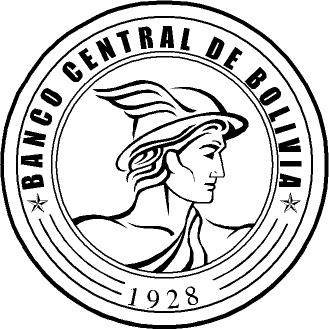 